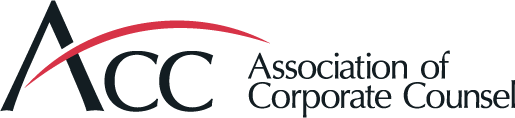 MemoTo: Litigation Network Leadership
From: Keilon J. Forest, Director of Practice Networks
Date: December 9, 2020Re:	2021 Annual Meeting Call for ProgramsIn anticipation of the 2021 Annual Meeting Call for Programs, below you will find data to aid the Litigation Network in developing its program submissions. All data provided is representative of activity from October 1, 2018 through September 30, 2020.2018-2020 ANNUAL MEETING LITIGATION NETWORK SESSION ATTENDANCE AND PROGAM STATUS2019-2020 LITIGATION NETWORK SURVEY SUGGESTED TOPICSKeeping Your Private and Confidential Data Under Wrap in LitigationManaging Internal InvestigationsAttorney-Client Privilege for In-House Lawyers in the US and GloballyEmployment Litigation TopicsData Privacy/Privacy Litigation TopicsLegal Liability from Cybersecurity ExposureRecords Retention TopicsImplementing and Managing Litigation Tools2018-2020 LITIGATION NETWORK ONLINE EVENTATTENDANCE NUMBERS
APAC Call (APAC) – One-hour live presentations on the latest legal trends affecting organizations in the Asia-Pacific region and multinational companies. Available live or on-demand through the ACC Education Archive. CLE/CPD credit available for a fee.EMEA Call (EMEA) – Thirty-minute-one hour live presentations on the latest legal trends affecting organizations in Europe, Africa, and/or the Middle East and multinational companies. Available live or on-demand through the ACC Education Archive. No CLE/CPD credit available.Legal Quick Hit (LQH) – Short (20 to 45-minute) presentations on the latest legal trends made on the monthly Network Teleconference calls. Available live or on-demand through the ACC Education Archive. No CLE/CPD credit available.Roundtable Discussion (R) – Thirty-minute-one hour live presentations on the latest legal trends featuring an interactive discussion between two or more industry or topic area experts. Available live or on-demand through the ACC Education Archive. No CLE/CPD credit available.Webcast (W) – One-hour live presentations on the latest legal trends. Available live or on-demand through the ACC Education Archive. CLE/CPD credit available for a fee.2018-2020 POPULAR LITIGATION NETWORK LEGALRESOURCESPOPULAR LITIGATION NETWORK FORUMDISCUSSION TOPICSImportant Dates *ACC confirms program organizer and speaker submissions on rolling basisSessionAttendees2020 2020 Managing Litigation Like a Pro221The Pen is Mightier Than the Sword -- Ethical Issues Raised by Lawyers in Literature184Nuisance Suits: Strategies to Manage the Small Matters That Take Up Way More Time Than They Should140Reading Between the Lines: How Business Records Factor into Litigation and InvestigationsDeferredTHIS IS FINE: Crisis Management in the Social Media EraDeferredUnderstanding Dispute Resolution Clauses -- Mediation, Arbitration and Litigation From an International PerspectiveDeferredYou Bet Your Life -- Understanding, Explaining, and Managing RiskDeclinedClowns to the Left, Jokers to the Right -- Inside Counsel's Role in the OrganizationDeclined2019 2019 Ethics for the History Buff232The Next Big Thing You'll Have to Worry About253When It’s Not a Secret Anymore: New Issues on Attorney–Client Privilege and In-house Counsel332Consumer Litigation in Emerging Global Markets32Investigations Bootcamp229The Changing Dynamics of the Juries Who Will Decide Your LitigationDeclinedWhere in the World Is My Evidence?DeclinedMake It Rain In Phoenix (and your Legal Department)Declined20182018Exploring Litigation and Ethics through the Media319Handling Government Audits and Investigations152Top Developments in Cybersecurity Litigation131Breaking Bad (News): How to Keep Your Stakeholders Calm When Your Litigation Takes a Turn for the Worse176Litigation Issues Arising from Mergers & Acquisitions384What does the contract say? Preventing costly Litigation through Contract Drafting SkillsDeclinedJudge, Jury, or Arbitrator? International Arbitration, Pros, Cons, and Best PracticesDeclinedThe Times are changing: The impact of the Trump Administration on LitigationDeclinedDate	Event Title	Event	ViewsTypeDate	Event Title	Event	ViewsTypeDate	Event Title	Event	ViewsTypeDate	Event Title	Event	ViewsType8/25/2020Be Careful What You Wish For – When Class Action Waivers BackfireLQH527/28/2020An Employer’s Guide to Employee Protesting In and Outside of the WorkplaceLQH936/23/2020A View from the Bench:  How the Courts Are Moving Forward in the New NormalLQH446/10/2020The Essentials of Bankruptcy: The Basics You Never Knew (or Forgot During a Strong Economy)W635/26/2020Pro Bono Opportunities Representing Unaccompanied Immigrant ChildrenLQH544/28/2020Business Interruptions and Coronavirus – Force Majeure and Other Contract and Insurance ConsiderationsLQH833/24/2020Employee Mobility and Trade SecretsLQH152/25/2020Liability Issues on Pandemics or DisastersLQH1011/28/2020Whistleblower ClaimsLQH821/22/2020Knock 3 Times:  Navigating and Enhancing Your Company’s Interactions with State Attorneys General and Other RegulatorsW3812/10/2019Cyber Incident Response: Identifying personal information for consolidated entity listsW1711/26/2019Managing Internal InvestigationsLQH319/24/2019How the CCPA, GDPR, and Other Privacy Statutes Will Impact Litigation DiscoveryLQH358/27/2019Subpoena ComplianceLQH377/23/2019Trends and Topics in Structuring Alternative Fee Arrangements in the Non-Commoditized CaseLQH176/25/2019Kids In Need of Defense: Pro Bono Opportunities for In-House CounselLQH306/5/2019What the New CCPA Means for You: Future Trends in Privacy Class Action Litigation and State AG EnforcementW2395/28/2019MetricsLQH134/23/2019Managing and Presenting FLSA CasesLQH243/26/2019Data Beach and Your Legal Liability: Identifying Personal Information for NotificationLQH422/26/2019Annual Litigation Trends OverviewLQH181/22/2019Managing Internal Investigations: Practical Tips for Lawyers, From a (Highly Experiences) Non-LawyerLQH3012/18/2018Workforce Arbitration Agreements: Should Your Company Have One? Should You Change It?LQH2811/27/2018Recent Trends in Antitrust LawsuitsLQH269/4/2019Managing High-Stakes IP LitigationW279/26/2019Emerging Trends and Hot Topics in eDiscoveryW179/25/2018Data Breach Litigation Trends – 5 Things to Know for the Year AheadLQH648/28/2018How to Contest and Defeat Any Administrative Proceeding by Using Cutting Edge Supreme Court JurisprudenceLQH97/19/2018Global Arbitration: New Rules and Impeding UpdatesW97/26/2018Five Things In House Counsel Can Do to Improve Litigation OutcomesW596/26/2018Evolving Fee StructuresLQH615/22/2018Techniques in Identifying and Preparing Corporate Designees for 30(b)(6) DepositionsLQH1034/24/2018Handling Employment Litigation in the #MeToo EraLQH713/27/2018Legal Ethics in Social MediaLQH632/27/2018The Insider’s Guide to Moving and Improving Your In-House Attorney PositionLQH251Resource Title	Resource	ViewsTypeResource Title	Resource	ViewsTypeResource Title	Resource	ViewsTypeNo Resources SubmittedDateDateTitle4/10/2020Title III ADA Website Accessibility DefenseTitle III ADA Website Accessibility Defense2/24/2020Michigan Commericial Litigation Counsel RecommendationMichigan Commericial Litigation Counsel Recommendation11/19/2019United Kingdom Litigation CounselUnited Kingdom Litigation Counsel11/11/2019Settlement before Service of ProcessSettlement before Service of Process10/10/2019civil litigation counsel in Cincinnati/Kentucky and another in Sacramentocivil litigation counsel in Cincinnati/Kentucky and another in Sacramento11/12/2019Litigation BillingLitigation Billing4/10/2020Title III ADA Website Accessibility DefenseTitle III ADA Website Accessibility Defense11/11/2019Settlement before Service of ProcessSettlement before Service of Process9/8/2020Recommendation for EPLI/Insurance Coverage AttorneysRecommendation for EPLI/Insurance Coverage Attorneys5/17/2019North Carolina - seeking very strong commercial or construction litigatorNorth Carolina - seeking very strong commercial or construction litigator5/6/2019Houston Attorney NeededHouston Attorney Needed10/4/2018Harris County, TX Product Liability CounselHarris County, TX Product Liability Counsel3/6/2019TCPA Class ActionTCPA Class Action10/24/2018contractual dispute in Los Angelescontractual dispute in Los Angeles11/5/2018Insurance Recovery RecommendationsInsurance Recovery Recommendations10/24/2018Email Retention, Lit Holds, and SpoliationEmail Retention, Lit Holds, and Spoliation11/30/2018Outside Counsel Double Billing for TasksOutside Counsel Double Billing for Tasks2/12/2019Employee data breach litigation - need recs for defense counsel in CAEmployee data breach litigation - need recs for defense counsel in CA                 Item                Date                Date Program Idea Submission Deadline Program Idea Submission Deadline Wed., Feb. 3, 2021 Program Selection Notifications Sent Program Selection Notifications Sent Wed., March 31, 2021 Program Organizer Submission Deadline* Program Organizer Submission Deadline* Wed., April 14, 2021 Speaker Submission Deadline* Speaker Submission Deadline* Fri., June 4, 2021 Course Material Submission Deadline Course Material Submission Deadline Tues., Aug. 31, 2021 